Strategic Renewal 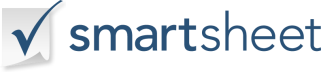 JOB OVERVIEWJOB OVERVIEWJOB OVERVIEWJOB OVERVIEWJOB TITLEDirector of Communications Director of Communications Director of Communications JOB NO. / IDPREPARED BY Daniel HendersonDATE LISTED June 21, 2021CLOSING DATE August 15, 2021JOB 
LOCATION Virtual% EFFORT or WEEKLY HOURS 40+DIVISION / DEPARTMENTStrategic Renewal REPORTS TO Daniel HendersonPOSITION DETAILSPOSITION DETAILSPOSITION DETAILSPOSITION DETAILSJOB PURPOSE To provide primary leadership and coordination for all communications and marketing functions for the overall ministry  To provide primary leadership and coordination for all communications and marketing functions for the overall ministry  To provide primary leadership and coordination for all communications and marketing functions for the overall ministry DUTIES AND RESPONSIBILITIESTo consistently represent the gospel of Jesus Christ, maintaining an exemplary Christian life in all matters of attitude, work, and relationships. To passionately embody and champion the mission and values of Strategic Renewal and The 6:4 Fellowship.  To lead an effective strategy to grow the impact of the ministry via comprehensive communications to ministry constituents including individuals, churches, pastors, and donors. To create and manage the communications calendar in order to effectively grow the reach of the ministry. To manage multiple marketing, video production, and website vendors in the effective implementation of our ministry strategy. To manage the overall communications strategy including, but not limited to, coordination of marketing firms, maintenance of websites, scheduling and delivery of all ministry messaging, coordinating graphic design, and overseeing video production.To secure and work with various vendors as necessary, especially in the areas of video, graphics, and marketing. To represent the ethos of the ministry and style of Daniel Henderson in creating written communication. in shaping the vision and raising necessary funds for the accomplishment of the ministry strategy.  To participate productively in weekly staff meetings. To work effectively as a team member in the overall objectives of the ministry. To consistently represent the gospel of Jesus Christ, maintaining an exemplary Christian life in all matters of attitude, work, and relationships. To passionately embody and champion the mission and values of Strategic Renewal and The 6:4 Fellowship.  To lead an effective strategy to grow the impact of the ministry via comprehensive communications to ministry constituents including individuals, churches, pastors, and donors. To create and manage the communications calendar in order to effectively grow the reach of the ministry. To manage multiple marketing, video production, and website vendors in the effective implementation of our ministry strategy. To manage the overall communications strategy including, but not limited to, coordination of marketing firms, maintenance of websites, scheduling and delivery of all ministry messaging, coordinating graphic design, and overseeing video production.To secure and work with various vendors as necessary, especially in the areas of video, graphics, and marketing. To represent the ethos of the ministry and style of Daniel Henderson in creating written communication. in shaping the vision and raising necessary funds for the accomplishment of the ministry strategy.  To participate productively in weekly staff meetings. To work effectively as a team member in the overall objectives of the ministry. To consistently represent the gospel of Jesus Christ, maintaining an exemplary Christian life in all matters of attitude, work, and relationships. To passionately embody and champion the mission and values of Strategic Renewal and The 6:4 Fellowship.  To lead an effective strategy to grow the impact of the ministry via comprehensive communications to ministry constituents including individuals, churches, pastors, and donors. To create and manage the communications calendar in order to effectively grow the reach of the ministry. To manage multiple marketing, video production, and website vendors in the effective implementation of our ministry strategy. To manage the overall communications strategy including, but not limited to, coordination of marketing firms, maintenance of websites, scheduling and delivery of all ministry messaging, coordinating graphic design, and overseeing video production.To secure and work with various vendors as necessary, especially in the areas of video, graphics, and marketing. To represent the ethos of the ministry and style of Daniel Henderson in creating written communication. in shaping the vision and raising necessary funds for the accomplishment of the ministry strategy.  To participate productively in weekly staff meetings. To work effectively as a team member in the overall objectives of the ministry. WORKING CONDITIONSWill work virtually from a home office in the location deems to best facilitate the effective fulfillment of the responsibilities. Will receive a base salary with the option of raising additional personal support, consistent with the general framework of the ministry salary ranges. (Amounts available upon request).Will be provided with laptop, 5% retirement match, monthly reimbursement for internet, cell-phone, mileage, health-care stipend, and reimbursement for other reasonable ministry expenses. Will work virtually from a home office in the location deems to best facilitate the effective fulfillment of the responsibilities. Will receive a base salary with the option of raising additional personal support, consistent with the general framework of the ministry salary ranges. (Amounts available upon request).Will be provided with laptop, 5% retirement match, monthly reimbursement for internet, cell-phone, mileage, health-care stipend, and reimbursement for other reasonable ministry expenses. Will work virtually from a home office in the location deems to best facilitate the effective fulfillment of the responsibilities. Will receive a base salary with the option of raising additional personal support, consistent with the general framework of the ministry salary ranges. (Amounts available upon request).Will be provided with laptop, 5% retirement match, monthly reimbursement for internet, cell-phone, mileage, health-care stipend, and reimbursement for other reasonable ministry expenses. SUPERVISION RECEIVED Working with Daniel Henderson in conjunction with overall input of the Board of Directors. Working with Daniel Henderson in conjunction with overall input of the Board of Directors. Working with Daniel Henderson in conjunction with overall input of the Board of Directors.SUPERVISION EXERCISEDCoordinating and communicating with ministry vendors in the areas of website, marketing, video-production and event planning in partnership with our Project Manager. Coordinating and communicating with ministry vendors in the areas of website, marketing, video-production and event planning in partnership with our Project Manager. Coordinating and communicating with ministry vendors in the areas of website, marketing, video-production and event planning in partnership with our Project Manager. QUALIFICATIONSQUALIFICATIONSQUALIFICATIONSQUALIFICATIONSMINIMUM EXPERIENCE REQUIREMENTSMINIMUM EDUCATION REQUIREMENTS An undergraduate degree in communications, marketing, or a related field. An undergraduate degree in communications, marketing, or a related field. An undergraduate degree in communications, marketing, or a related field.REQUIRED 
SKILLSSkill in managing various vendors in the effective implementation of ministry objectives. General proficiency in web-site management, video production, and written communication The ability to communicate professionally with broad array of constituents. Extraordinary skill in communicating in writing using proper grammar and creative style. Exceptional problem-solving ability in order to function as a solution-oriented team member. Godliness and flexibility in interacting with a team of fellow workersSkill in managing various vendors in the effective implementation of ministry objectives. General proficiency in web-site management, video production, and written communication The ability to communicate professionally with broad array of constituents. Extraordinary skill in communicating in writing using proper grammar and creative style. Exceptional problem-solving ability in order to function as a solution-oriented team member. Godliness and flexibility in interacting with a team of fellow workersSkill in managing various vendors in the effective implementation of ministry objectives. General proficiency in web-site management, video production, and written communication The ability to communicate professionally with broad array of constituents. Extraordinary skill in communicating in writing using proper grammar and creative style. Exceptional problem-solving ability in order to function as a solution-oriented team member. Godliness and flexibility in interacting with a team of fellow workersOTHER  NOTES:  The rationale for personal support raising includes:The opportunity to exercise a significant element of personal faith in work of the ministryTo work with the mindset of an “owner” not just an employeeTo embrace a clear and consistent passion to articulate the mission persuasively to othersTo broaden the overall support base of the ministryTo activate more prayer support for one’s personal ministry and the overall mission via these committed donors The rationale for personal support raising includes:The opportunity to exercise a significant element of personal faith in work of the ministryTo work with the mindset of an “owner” not just an employeeTo embrace a clear and consistent passion to articulate the mission persuasively to othersTo broaden the overall support base of the ministryTo activate more prayer support for one’s personal ministry and the overall mission via these committed donors The rationale for personal support raising includes:The opportunity to exercise a significant element of personal faith in work of the ministryTo work with the mindset of an “owner” not just an employeeTo embrace a clear and consistent passion to articulate the mission persuasively to othersTo broaden the overall support base of the ministryTo activate more prayer support for one’s personal ministry and the overall mission via these committed donors